MCQ B1	Sulphur and selenium (Se) are in the same group of the Periodic Table.
From this, we would expect selenium to form compounds having the formulae
A SeO, Na2Se and NaSeO4.
B SeO2, Na2Se and NaSeO4.
C SeO2, Na2Se and Na2SeO4.
D SeO3, NaSe and NaSeO4.	Your answer2	X and Y are diatomic elements. X is less reactive than Y.
What are elements X and Y?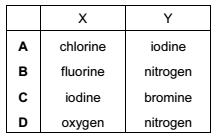 	Your answer3	A metal X, in Group I of the Periodic Table, would be expected to
A form a nitrate of formula X(NO3)2.
B form an acidic oxide.
C form an insoluble chloride.
D produce hydrogen from cold water.	Your answer4	Four test-tubes were set up as shown.
Each piece of iron was protected on one side by a different coating.
In which test-tube is the iron least likely to rust?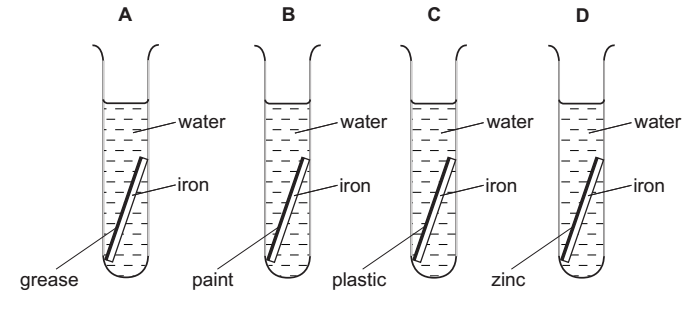 	Your answer5	Aluminium is used to make saucepans because of its apparent lack of reactivity.
Which property of aluminium explains its unreactivity ?A 	It has a high electrical conductivity.B 	It has a low density.C 	It has a surface layer of oxide.D 	It is in Group 3 of the Periodic Table.	Your answer6	A solid substance Z burns in air to form a product that is gaseous at 20°C.
What is Z?A 	hydrogenB 	carbon monoxideC 	carbonD 	magnesium	Your answer7	Carboxylic acids react with alcohols to form esters.
Which acid and alcohol react together to form the following ester?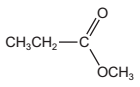 A 	propanoic acid and ethanolB 	propanoic acid and methanolC 	ethanoic acid and ethanolD 	ethanoic acid and methanol	Your answer8	Which two compounds are members of the same homologous series?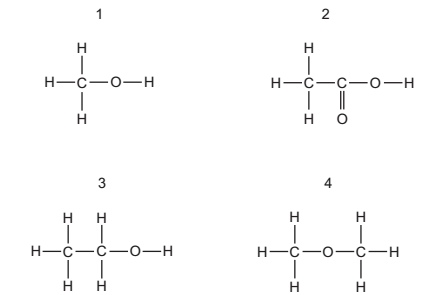 A 	1 and 2 B 	1 and 3 C 	1 and 4 D 	2 and 4	Your answer9	Which compound has more than two carbon atoms per molecule?A 	ethyl ethanoateB 	etheneC 	ethaneD 	ethanoic acid	Your answer10	Alkanes are a homologous series of organic compounds.
Which statement about alkanes is correct?A 	Their boiling points increase as the length of the carbon chain increases.B 	Their general formula is CnH2n.C 	They are unsaturated hydrocarbons.D 	They take part in addition reactions.	Your answer11	Which property of a gas affects the rate at which it spreads throughout a laboratory?A 	boiling pointB 	molecular massC 	reactivityD 	solubility in water	Your answer12	Which pair of substances are both mixtures?A 	air; waterB 	limewater; waterC 	sea-water; airD 	sea-water; ethanol	Your answer13	In which substance is each carbon atom covalently bonded to only three other atoms?A 	carbon dioxideB 	diamond
C 	graphite
D 	methane
	Your answer14 	In which pair of substances does each have a giant molecular structure?
A 	diamond, iodine
B 	diamond, silica (sand)
C 	iodine, methane
D 	methane, silica (sand)Your answer
15	How does a magnesium atom form a bond with an oxygen atom?
A 	by giving one pair of electrons to the oxygen atom
B 	by sharing one pair of electrons, both electrons provided by the magnesium atom
C 	by sharing two pairs of electrons, both pairs provided by the oxygen atom
D 	by sharing two pairs of electrons, each atom donating one pair of electronsYour answer16	Metals have positive ions in a ‘sea of electrons’.
Which metal atom provides most electrons for the sea?A 	aluminium				B 	calciumC 	magnesium				D 	sodium
Your answer17 	The element X forms a gaseous molecule X2. One volume of X2 combines with one volume of hydrogen to form two volumes of a gaseous hydride.
What is the formula for the hydride of X?A 	HX 					B 	HX2C 	H2X 					D 	H2X2Your answer18 	Which substance has the highest percentage by mass of nitrogen?
A 	NH4NO3 Mr = 80
B 	(NH4)2SO4 Mr = 132
C 	CO(NH2)2 Mr = 60
D 	(NH4)3PO4 Mr = 149	Your answer19	The energy diagram for the reaction between sodium hydroxide and hydrochloric acid is shown.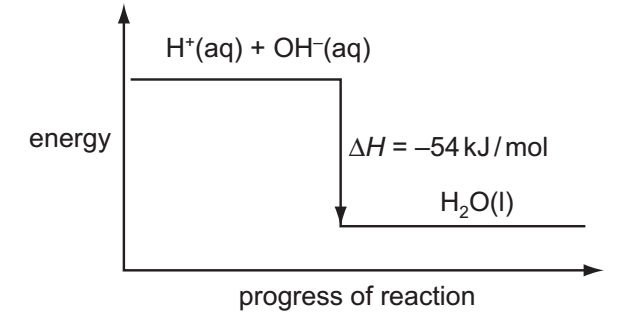 What can be deduced from the diagram?A 	Heat is needed to start the reaction.
B 	The products contain less energy than the reactants.
C 	The reaction is rapid.
D 	The OH– ions have more energy than the H+ ions.	Your answer20	The equation shows the reaction for the formation of sulfur trioxide.2SO2(g) + O2(g)  qe  2SO3(g)          ∆H = –197kJWhich change in reaction conditions would produce more sulfur trioxide?A 	adding more catalystB 	decreasing the pressure
C 	increasing the temperature
D 	removing some sulfur trioxideYour answer21	Which substance, when added to water, does not make a solution that is a goodconductor of electricity?
A 	barium nitrate
B 	calcium chloride
C 	lead(II) nitrate
D 	zinc carbonateYour answer22 	A simple cell is shown below.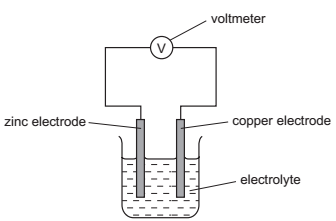 Which statement about the process occurring when the cell is in operation is correct?
A 	Cu2+ ions are formed in solution.
B 	Electrons travel through the solution.
C 	The reaction Zn → Zn2+ + 2e- occurs.
D 	Zinc increases in mass.Your answer
23	The usual conditions for the Haber process are 250 atm pressure, 450°C and an ironcatalyst.
Which change in conditions would give the reactants more energy?A 	addition of more catalyst
B 	a decrease in pressure
C 	an increase in concentration of the reactants
D 	an increase in temperature	Your answer24	Chlorine can be manufactured by the following reaction.4HCl(g) + O2(g) →  2H2O(g) + 2Cl2(g) 	∆H is negativeA mixture in dynamic equilibrium is formed.
Which change to the mixture will increase the amount of chlorine at equilibrium?A 	adding a catalyst
B 	adding more HCl(g)
C 	decreasing the pressure
D 	increasing the temperature
	Your answer25	Equations for reactions of iron and iron compounds are shown.Fe + 2HCl → FeCl2 + H2
2FeCl2 + Cl2 → 2FeCl3
FeSO4 + Mg → Fe + MgSO4
FeSO4 + 2NaOH → Fe(OH)2 + Na2SO4How many of these are redox reactions?A 	1					B 	2 C 	3 					D 	4Your answer26 	Which is a use of sulfuric acid?
A 	as a bleach
B 	in the manufacture of ammonia
C 	in the manufacture of fertilisers
D 	in the manufacture of sulfur trioxide	Your answer27 	A metal M forms a chloride which dissolves in cold water and has an oxide which dissolves in both strong acids and strong alkalis.
What is M?A 	iron					B 	leadC 	sodium					D 	zinc	Your answer28	Which element has a variable oxidation state, can act as a catalyst and forms coloured compounds?A 	carbon					B 	ironC 	lead					D 	nitrogen	Your answer29 	An atom of which element has the same electronic configuration as the strontium ion?A 	calcium				B 	kryptonC 	rubidium				D 	selenium	Your answer30	The boiling points of gaseous elements increase as the size of their atoms increases.
Which of these noble gases has the highest boiling point?A 	argonB 	heliumC 	kryptonD 	neon	Your answer